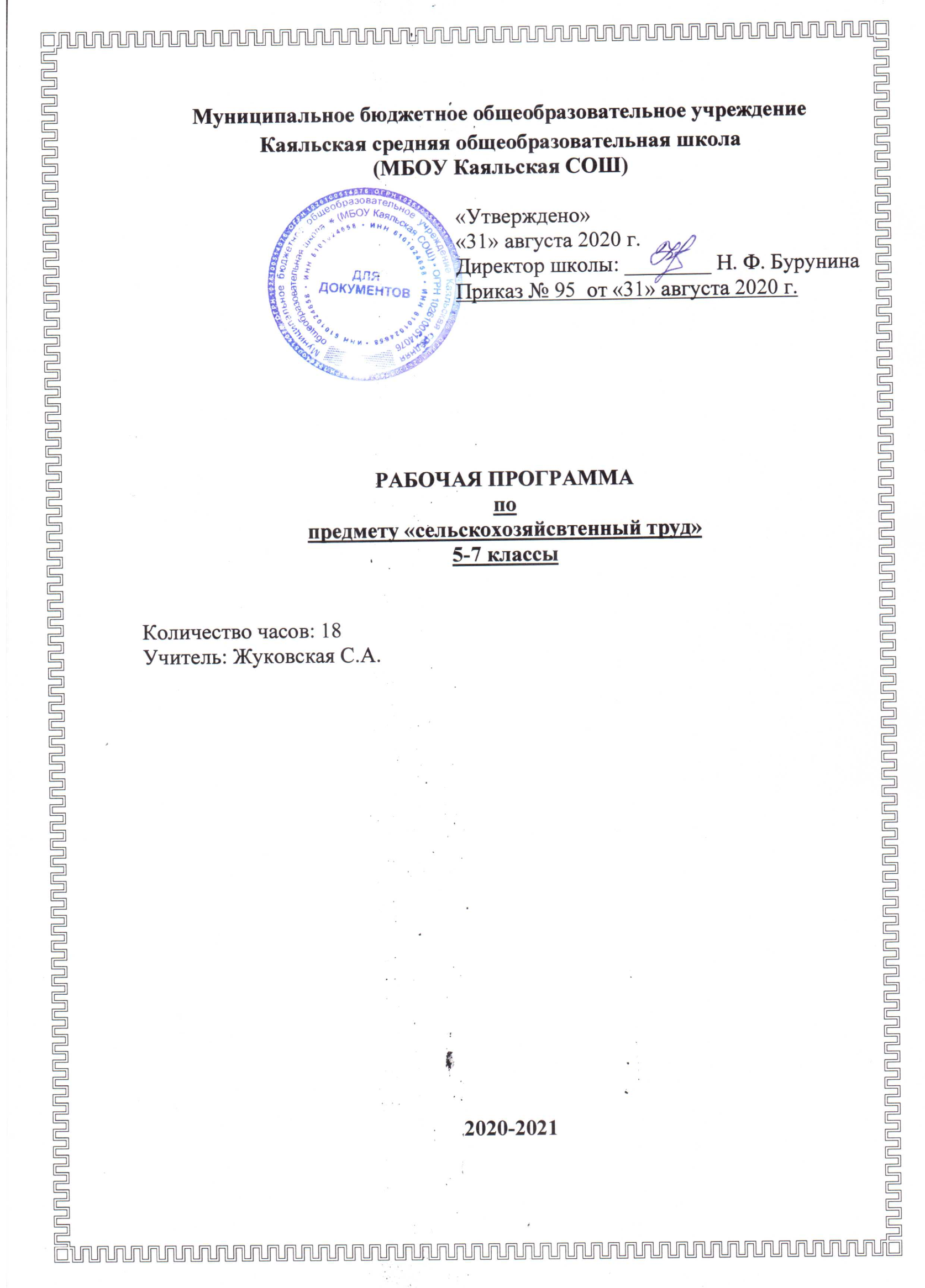 ПОЯСНИТЕЛЬНАЯ ЗАПИСКАРабочая программа составлена на основе примерной программы основного общего образования «Технология. Программы начального и  основного общего образования»» М. «Вентана – Граф», 2010  по направлению «Технология. Обслуживающий труд»  в соответствии с Федеральным компонентом государственного стандарта основного общего образования по технологии, утвержденным приказом Минобразования России «Об утверждении федерального компонента государственных стандартов начального общего, основного общего и среднего (полного) общего образования» от 5 марта . № 1089 Преподавание предмета в 2020– 2021 учебном году ведётся в соответствии со следующими нормативными и распорядительными документами:Федеральный закон от 29.12.2012 №273-ФЗ «Об образовании в Российской Федерации»Устав Муниципального бюджетного общеобразовательного учреждения Каяльской средней общеобразовательной школы.Образовательная программа основного общего образования Муниципального бюджетного общеобразовательного учреждения Каяльской средней общеобразовательной школы .Положение о рабочей программе учителя.Учебный план МБОУ Каяльской СОШ на 2020-2021 учебный год.Календарный учебный график МБОУ Каяльской СОШ на 2020-2021 учебный год.Рабочая программа имеет базовый уровень и  направлена на достижение следующих целей:освоение технологических знаний, основ культуры созидательного труда, представлений о технологической культуре на основе включения учащихся в разнообразные виды трудовой деятельности;овладение общетрудовыми и специальными умениями, ведения домашнего хозяйства, самостоятельного и осознанного определения своих жизненных и профессиональных планов; безопасными приемами труда;развитие познавательных интересов,  пространственного воображения, интеллектуальных, творческих, коммуникативных и организаторских способностей;воспитание трудолюбия, бережливости, аккуратности, целеустремленности, предприимчивости, ответственности за результаты своей  деятельности; уважительного отношения к людям различных профессий и результатам их труда; получение опыта применения знаний и умений в самостоятельной практической деятельности. Программа предусматривает формирование у учащихся общеучебных умений и навыков, универсальных способов деятельности и ключевых компетенции. Приоритетные  виды общеучебной деятельности:определение адекватных способов решения учебной задачи на основе заданных алгоритмов. комбинирование известных алгоритмов деятельности в ситуациях, не предполагающих стандартное применение одного из них.творческое решение учебных и практических задач: умение мотивированно отказываться от образца, искать оригинальные решения; самостоятельное выполнение различных творческих работ; участие в проектной деятельности.Огромную важность в непрерывном образовании приобретают вопросы технологической культуры и грамотности учащейся молодежи. В связи с этим особое место отводится решению проблемы подготовки учащихся к трудовой деятельности в создавшихся экономических условиях, к востребованному профессиональному определению.Данная программа по трудовому обучению – вариант адаптации для сельских школ программы “Технология” В. Д. Симоненко.Программа адресована для учащихся 5-7-х классов сельских общеобразовательных школ, построена в соответствии с требованиями  Государственного образовательного стандарта образовательной области “Технология”.2. Планируемые результаты.В результате прохождения программного материала обучающиеся должнынаучиться: технологии выращивания отдельных овощных культур и цветочных растений;способам сбора и хранения урожая;основам проектирования;получат возможность научиться:выращивать отдельные овощные культуры и цветочные растения;рационально организовать своё рабочее место, соблюдать правила техники безопасности;разрабатывать и документально оформлять проектные работы.В соответствии с этим, целью данной программы является приобретение учащимися практических умений в сельскохозяйственной деятельности, их социально-трудовая адаптация на основе профессионального самоопределения.Программа предусматривает проведение уроков-экскурсий, уроков-лекций, уроков-практикумов. Большая часть учебного времени отводится урокам-практикумам.Программа рассчитана на 18 часов в год, в сентябре (осенние работы – 8 часов), в апреле-мае (весенние работы- 10 часов). 3. Содержание курса5 классВыращивание овощных и цветочно-декоративных культур. Осенние работы 
 В результате прохождения программного материала обучающиеся должнынаучиться: технологии выращивания отдельных овощных культур и цветочных растений;способам сбора и хранения урожая;основам проектирования;получат возможность научиться:выращивать отдельные овощные культуры и цветочные растения;рационально организовать своё рабочее место, соблюдать правила техники безопасности;разрабатывать и документально оформлять проектные работы.Основные теоретические  сведения. Основные направления растениеводства: полеводство, овощеводство, плодоводство, декоративное садоводство и цветоводство. Направления растениеводства в регионе, в ЛПХ своего села, на пришкольном участке. Понятие об урожае и урожайности. Правила безопасного и рационального  труда в растениеводстве. Ведущие овощные и цветочно-декоративные культуры  региона,  их биологические и хозяйственные особенности. Технологии выращивания луковичных растений. Профессии, связанные с выращиванием овощей и цветов.  
Практические работы.Уборка и учет урожая овощных культур, подготовка урожая к хранению, сбор семян, выбор способа обработки почвы и необходимых ручных орудий, осенняя обработка почвы на пришкольном участке ручными  орудиями, подготовка участка к зиме (выбор способов укрытия, заготовка необходимых  материалов и укрытие  теплолюбивых растений), подзимний  посев семян, посадка луковиц.
Варианты объектов труда.Свекла, морковь, капуста, картофель, календула, астры, нарциссы, тюльпаны, чеснок.

Выращивание овощных и цветочно-декоративных культур.  Весенние работы 
Основные теоретические  сведенияРазмножение растений семенами. Особенности технологии выращивания однолетних, двулетних и многолетних растения. Понятие о сорте. Правила использования органических удобрений с учетом требований безопасного труда, охраны здоровья и окружающей среды. Правила проведения фенологических наблюдений.
Практические  работы. Выбор культур для весенних посевов и посадок на учебно-опытном участке или в личном подсобном хозяйстве, планирование их размещения на участке, определение качества семян,  подготовка семян к посеву, выбор способа подготовки почвы, внесение удобрений (компост). Выбор инструментов, разметка  и поделка гряд в соответствии с планом, посев и посадка сельскохозяйственных культур с закладкой опытов. Выбор мульчирующего материала, мульчирование посевов, полив, рыхление почвы, прореживание всходов, прополка, приготовление экологически чистых удобрений из сорняков, подкормка    растений, проведение наблюдений за развитием растений. 
Варианты объектов труда.Редис, горох, фасоль, бобы,  свекла, морковь, петрушка, календула, настурция, космея.
6 классВыращивание овощных и цветочно-декоративных культур.  Осенние работы В результате прохождения программного материала обучающиеся должнынаучиться: технологии выращивания отдельных овощных культур и цветочных растений;способам сбора и хранения урожая;основам проектирования;получат возможность научиться:выращивать отдельные овощные культуры и цветочные растения;рационально организовать своё рабочее место, соблюдать правила техники безопасности;разрабатывать и документально оформлять проектные работыОсновные теоретические  сведения.
Технология подготовки хранилищ к закладке урожая и поддержания в них микроклимата, причины потерь сельхозпродукции при хранении и способы их устранения. Правила безопасного труда при работе в овощехранилищах. Особенности агротехники двулетних овощных культур,  районированные сорта, их характеристики. Понятие о почве как основном средстве сельскохозяйственного производства.   Типы почв,  понятие о   плодородии. Способы  повышения почвенного плодородия и  защиты почв от эрозии. Профессии, связанные с выращиванием растений и охраной почв. 
Практические работы.Уборка и учет урожая овощей, закладка урожая на хранение,   оценка урожайности основных культур  и сортов в сравнении со справочными данными, анализ допущенных ошибок,  отбор и закладка  на хранение семенников двулетних овощных культур, клубней и луковиц многолетних растений. Осенняя обработка почвы с внесением удобрений,  описание   типов почв  пришкольного или приусадебного участка.
Варианты объектов труда.Редис, горох, фасоль, бобы,  свекла, морковь, капуста, картофель.
Выращивание плодовых  и ягодных культур 
Основные теоретические  сведения. Группировка и характеристика плодовых и ягодных растений, районированные сорта и их характеристики. Вегетативное размножение и его роль в сельском хозяйстве.  Технологии выращивания ягодных кустарников и  земляники. Практические  работы.Уход за ягодными кустарниками, оценка состояния кустарников, выбраковка,  подготовка к зиме, выбор экземпляров для  ранневесенней заготовки черенков черной смородины, подготовка участка под плантацию земляники,  осенние посадки розеток земляники. Варианты объектов труда.Земляника, малина, смородина, крыжовник. Выращивание овощных и цветочно-декоративных культур.  Весенние работыОсновные теоретические  сведения.Биологические и хозяйственные особенности, районированные сорта основных овощных и цветочно-декоративных культур региона.  Понятие о севообороте. Технология выращивания  двулетних овощных культур на семена. Способы размножения многолетних цветочных растений. Растительные препараты для  борьбы   с болезнями и вредителями. Правила безопасного труда при работе со средствами защиты растений.  
Практические  работы.Планирование весенних работ на учебно-опытном участке, составление перечня овощных и цветочно-декоративных культур для выращивания, разработка  плана их размещения, составление схем севооборотов, подготовка посевного материала и  семенников двулетних растений,  подготовка почвы, внесение удобрений, посевы и посадки овощей, посадка корнеклубней георгин, черенкование  флокса,  размножение растений делением куста, луковицами, полив, рыхление почвы, прореживание всходов, прополка,  подкормка    растений, зашита от болезней и вредителей. 
Варианты объектов труда. Зеленные культуры, капуста, свекла, морковь, петрушка, георгины, флоксы, гладиолусы, пионы. Выращивание плодовых  и ягодных культур Основные теоретические  сведенияТехнология размножения ягодных кустарников черенками, отводками. Вредители и болезни ягодных кустарников и земляники. Основные виды минеральных удобрений, правила их внесения. Правила безопасного труда при работе с удобрениями и  средствами защиты растений.   Охрана окружающей среды от возможных последствий применения удобрений и средств защиты растений. Профессии, связанные с  выращиванием  растений и их защитой. 
Практические работы.Подвязка и укорачивание стеблей малины, удобрение и обработка почвы  вокруг кустарников, пригибание и прикапывание стеблей кустарников для получения отводков, визуальная оценка пораженности кустарников и  необходимости в проведении мероприятий по борьбе с болезнями и вредителями, выбор способов защиты растений,   сбор дикорастущих растений, обладающих инсектицидными свойствами,  приготовление растворов малотоксичных пестицидов, обработка ими кустарников. 
Варианты объектов трудаЗемляника, малина, смородина, крыжовник. 
7 классВыращивание плодовых  и ягодных культур.  Осенние работы  В результате прохождения программного материала обучающиеся должнынаучиться: технологии выращивания отдельных овощных культур и цветочных растений;способам сбора и хранения урожая;основам проектирования;получат возможность научиться:выращивать отдельные овощные культуры и цветочные растения;рационально организовать своё рабочее место, соблюдать правила техники безопасности;разрабатывать и документально оформлять проектные работыОсновные теоретические  сведения.Основные виды и сорта ягодных и плодовых  растений своего региона, их классификация. Технология выращивания  ягодных кустарников.   Строение плодового дерева. Правила безопасного труда при уходе за плодовыми деревьями. Профессии, связанные с выращиванием  плодовых  растений. 
Практические работы.Отбор   посадочного материала и посадка ягодных кустарников, уход за плодовыми деревьями и подготовка к зиме: очистка штамба,  перекопка приствольных кругов с внесением удобрений,  влагозарядный полив, выбор способа  защиты   штамбов от повреждений грызунами.
Варианты объектов труда.Малина, смородина, крыжовник, яблоня, груша, слива.
Выращивание растений рассадным способом и в защищенном грунте.  Весенние работыОсновные теоретические сведения.Технология рассадного способа выращивания растений, ее значение в регионе. Оборудование для выращивания рассады: рассадные ящики, питательные кубики, торфоперегнойные горшочки.Практические  работы.Выбор культур для выращивания рассадным способом, подготовка и посев семян,  уход за сеянцами, пикировка, высадка рассады в открытый грунт, пленочное укрытие,  теплицу; подкормка. 
Варианты объектов труда.Свекла, томаты, сладкий перец, сельдерей, астры.Материально-техническое оснащение- учебно – производственное оборудование,Вилы, лопаты, рыхлители, носилки, вёдра.4.Календарно-тематическое планирование для 5-го классаДЛЯ 6-ГО КЛАССАДЛЯ 7-ГО КЛАССА«Рассмотрено»                                                                    на заседании МОучителей естественно-математического циклаРуководитель:__________/Андреева Н. И./Протокол №   1  от «31 » августа 2020 г.«Согласовано»Заместитель директора по УВР    __________     Ведута Я.А.« 31»августа 2020 г.№ п/пНаименование разделов, темКол-во часовФорма урокаПланируемые результаты.Виды и формы контроля результатовСроки проведенияСроки проведения№ п/пНаименование разделов, темКол-во часовФорма урокаПланируемые результаты.Виды и формы контроля результатовПланФакт.Осенний период.81Экскурсия на пришкольный  участок. Т.Б. при с/х работах1ЭкскурсияЗнание основных направлений растениеводства и классификации овощных и цветочных культур Умение различать овощные и цветочные культурыПракт. работа «Работа на пришкольном участке» 01.092Сбор семян цветочно-декоративных растений и овощных культур1Теория Вести учёт урожаяВыбор способов хранения урожая. Подготовка урожая к закладке на хранениеУмение правильно закладывать овощи на хранение.Практ. работа «Работа на пришкольном участке».03.093Уборка и учет урожая овощных культур.2ПрактикаОвощные культуры и их назначение. Особенности и способы уборки ,закладки на хранение урожая овощных культур Практ. работа «Работа на пришкольном участке».08.0910.094Удаление растительных остатков с делянок2КомбинированныйПрактикаОвощные культуры и их назначение. Особенности и способы уборки, закладки на хранение урожая овощных культурПракт. работа «Работа на пришкольном участке».15.0917.095Осенняя обработка почвы2ПрактикаРучные орудия труда, их назначение. Способы ручной обработки почвы и внесения удобрений Практ. работа «Работа на пришкольном участке».22.0924.09Весенний период.106Техника безопасности при с/х работах1Теория Знать технологию боронования и культивации; правила безопасности трудаУметь подготавливать  почву для посадки. Вносить удобрения.7Весенняя обработка почвы2Практика Знать технологию боронования и культивации; правила безопасности трудаУметь подготавливать  почву для посадки. Вносить удобрения.Практ. работа «Работа на пришкольном участке».8Предпосевная обработка почвы1Практика Уметь подготавливать  почву для посадки. Вносить удобрения.Практ. работа «Работа на пришкольном участке».9Посев овощных культур2Практика Знание правил и требования к посеву.Умение готовить посевной и посадочный материал; выращивать растения в защищённом грунте и рассадным способом.Практ. работа«Посев семян и овощных культур». 10Уход за растениями2Практика Знать основные приёмы ухода за растениями, требованияи правила ухода за растениями.Практ. работа«Распознавание всходов овощных и цветочных культур»11Технология выращивания однолетних овощных культур1Практика Знать основные приёмы ухода за растениями, требованияи правила ухода за растениями.Практ. работа«Распознавание всходов овощных и цветочных культур»№ п/пНаименование разделов, темКол-во часовФорма урокаБазовый минимум. Планируемые результаты.Виды и формы контроля результатовСроки проведенияСроки проведения№ п/пНаименование разделов, темКол-во часовФорма урокаБазовый минимум. Планируемые результаты.Виды и формы контроля результатовпланфактОсенний период.81Экскурсия на учебно-опытный участок. Т.Б.2Экскурсия Знание классификации овощных культурУмение различать овощные культуры.03.0904.092Значение овощеводства. 1Теория  Овощеводство. Характеристика основных овощных культур. 10.093Закладка на хранение семенного материала овощей1Практика Признаки готовности овощных культур к уборке. Бережная уборка и закладка на хранение урожая. ТБ при уборке урожая.11.094Уборка урожая и закладка его на хранение.2ПрактикаПризнаки готовности овощных культур к уборке. Бережная уборка и закладка на хранение урожая. ТБ при уборке урожая.17.0918.095Осенняя обработка почвы .2Комбинированный.Признаки готовности овощных культур к уборке. Бережная уборка и закладка на хранение урожая. ТБ при уборке урожая.24.0925.09Весенний период106Весенняя обработка почвы. Понятие о сорте.2Комбинированный.Сорт. Фенологические фазы. Селекция. Рассада. Виды  грунта. Подготовка  грунта. ТБ при работе на пришкольном  участке.7Предпосевная обработка почвы2Практика Современные способы обработки почвы и внесения удобрений. Агротехнические, биологические, химические методы борьбы с вредителями и сорняками. ТБ при работе на школьном участке. 8Посев семян овощных культур2Практика Современные способы обработки почвы и внесения удобрений. Агротехнические, биологические, химические методы борьбы с вредителями и сорняками. ТБ при работе на школьном участке. 9 Уход за овощными культурами. 2Комбинированный.Современные способы обработки почвы и внесения удобрений. Агротехнические, биологические, химические методы борьбы с вредителями и сорняками. ТБ при внесении удобрений и борьбы с вредителями и сорняками. Практическая работа «Борьба с вредителями и сорняками».10Высадка овощной рассады в грунт 2Комбинированный.Современные способы обработки почвы и внесения удобрений. Агротехнические, биологические, химические методы борьбы с вредителями и сорняками. ТБ при внесении удобрений и борьбы с вредителями и сорняками. № п/пНаименование разделов, темКол-во часовФорма урокаБазовый минимум. Планируемые результаты.Виды и формы контроля результатовСроки проведенияСроки проведения№ п/пНаименование разделов, темКол-во часовФорма урокаБазовый минимум. Планируемые результаты.Виды и формы контроля результатовпланфактОсенний период81Экскурсия на учебно-опытный участок2экскурсияЗнание  влияния на качество пищевых продуктов отходов промышленного производства, ядохимикатов, пестицидовУмение выращивать экологически-чистыми способами. ТБ при работе на участке.01.0904.092Уборка урожая овощных культур. 2Комбиниро-ванный Признаки готовности к уборке овощных культур. Подготовка и закладка на хранение овощных культур. ТБ при работе на участке.08.0911.093Уборка и закладка на хранение овощных культур2Комбиниро-ванный.Подготовка и закладка на хранение овощных культур. ТБ при работе на участке.15.0918.094Осенняя обработка почвы 2Комбиниро-ванный.Выбор приемов обработки почвы от климата. Засоренность участка сорняками и их уничтожение. ТБ при работе на участке.22.0925.09Весенний период105Весенняя обработка почвы2Комбинированный.Выбор приемов обработки почвы от климата. Засоренность поля сорняками и их уничтожение. Культуры – предшественники. ТБ при работе на участке.Практическая работа «Предпосевная обработка почвы с внесением удобрений и борьба с сорняками».6Предпосевная обработка почвы с внесением удобрений.2Комбинированный.Выбор приемов обработки почвы от климата. Засоренность поля сорняками и их уничтожение. Культуры – предшественники. ТБ при работе на участке.Практическая работа «Предпосевная обработка почвы с внесением удобрений и борьба с сорняками».7Подготовка семян к посеву и посев овощных культур.1Комбиниро- ванныйОбработка почвы с внесением удобрений. ТБ при работе на участке.Практическая работа «Посев овощных культур».8Посев овощных культур.1КомбинированныйПриемы посева и заделки семян. ТБ при работе на участке.Практическая работа «Посев овощных культур».Проверочная работа «Весенние работы в полеводстве».9Высадка овощной рассады в грунт2Комбинированный.Современные способы обработки почвы и внесения удобрений. Агротехнические, биологические, химические методы борьбы с вредителями и сорняками. ТБ при внесении удобрений и борьбы с вредителями и сорняками. 10Уход за рассадой2Комбиниро-ванный.Современные способы обработки почвы